1. Термины и определения.2. Преимущества Участника, обладающего привилегиями Guka Jalie.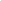 3. Получение рассылок4. Прочие условия